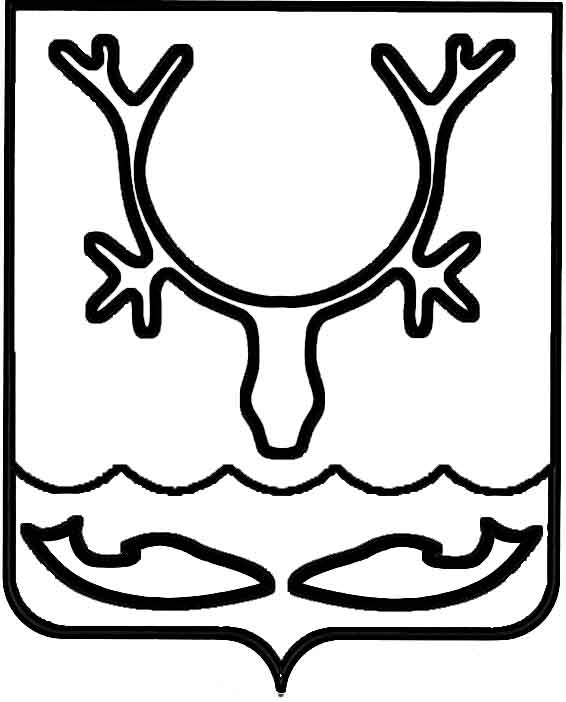 СОВЕТ городского округа "Город НАРЬЯН-МАР" 39-я сессия III созыва_____________________________________ решениеВ соответствии с Федеральным законом от 02.03.2007 № 25-ФЗ "О муниципальной службе в Российской Федерации", Законом Ненецкого автономного округа от 24.10.2007 № 140-оз "О муниципальной службе в Ненецком автономном округе" Совет городского округа "Город Нарьян-Мар" РЕШИЛ:Внести в Положение "О порядке проведения конкурса на замещение должности муниципальной службы в МО "Городской округ "Город Нарьян-Мар", утвержденное решением Совета городского округа "Город Нарьян-Мар" от 29.11.2007 № 240-р следующие изменения:В пункте 2.2 слова "в газете "Няръяна вындер" заменить словами "в официальном бюллетене муниципального образования "Городской округ "Город Нарьян-Мар" "Наш город".В пункте 3.2 слова "юридического отдела" заменить словами "юридической службы".Пункт 4.4 изложить в следующей редакции:"4.4. Для замещения должностей муниципальной службы устанавливаются следующие квалификационные требования к стажу муниципальной службы или стажу работы по специальности для:1) высших должностей муниципальной службы - не менее пяти лет стажа муниципальной службы или не менее шести лет стажа работы по специальности;2) главных должностей муниципальной службы - не менее трех лет стажа муниципальной службы или не менее четырех лет стажа работы по специальности;3) ведущих должностей муниципальной службы - не менее двух лет стажа муниципальной службы или не менее трех лет стажа работы по специальности, а для лиц, имеющих диплом специалиста или магистра с отличием, в течение трех лет со дня выдачи диплома - не менее одного года стажа муниципальной службы или стажа работы по специальности;4) старших и младших должностей муниципальной службы - без предъявления требований к стажу.".1.4. Пункт 4.5 исключить.1.5. Пункт 4.6 изложить в следующей редакции:"4.6. Квалификационные требования к уровню профессионального образования, стажу муниципальной службы или стажу работы по специальности, направлению подготовки, необходимым для замещения должностей муниципальной службы, устанавливаются муниципальными правовыми актами на основе типовых квалификационных требований для замещения должностей муниципальной службы, которые определяются законом Ненецкого автономного округа в соответствии с классификацией должностей муниципальной службы. Квалификационные требования к знаниям и умениям, которые необходимы для исполнения должностных обязанностей, устанавливаются в зависимости от области и вида профессиональной служебной деятельности муниципального служащего его должностной инструкцией.".1.6. Пункт 4.7 изложить в следующей редакции:"4.7. Гражданин (кандидат), изъявивший желание участвовать в конкурсе, представляет в кадровую службу органа местного самоуправления:- личное заявление;- собственноручно заполненную и подписанную анкету, форма которой утверждена распоряжением Правительства Российской Федерации от 26.05.2005 № 667-р, с приложением фотографии;- копию паспорта или заменяющего его документа (соответствующий документ предъявляется лично по прибытии на конкурс);- копию трудовой книжки, заверенную нотариально или кадровой службой по месту работы (службы), или иные документы, подтверждающие трудовую (служебную) деятельность гражданина;- копии документов об образовании и о квалификации, а также по желанию гражданина копии документов, подтверждающих повышение или присвоение квалификации по результатам дополнительного профессионального образования, документов о присвоении ученой степени, ученого звания, заверенные нотариально или кадровыми службами по месту работы (службы);- страховое свидетельство обязательного пенсионного страхования, за исключением случаев, когда трудовой договор (контракт) заключается впервые;- свидетельство о постановке физического лица на учет в налоговом органе по месту жительства на территории Российской Федерации;- документы воинского учета - для граждан, пребывающих в запасе, и лиц, подлежащих призыву на военную службу;- заключение медицинской организации об отсутствии заболевания, препятствующего поступлению на муниципальную службу;- сведения о доходах за год, предшествующий году поступления на муниципальную службу, об имуществе и обязательствах имущественного характера, а также сведения о доходах, об имуществе и обязательствах имущественного характера своих супруги (супруга) и несовершеннолетних детей;- сведения об адресах сайтов и (или) страниц сайтов в информационно-телекоммуникационной сети "Интернет", на которых гражданин, претендующий на замещение должности гражданской службы, размещал общедоступную информацию, а также данные, позволяющие их идентифицировать, за три календарных года, предшествующих году поступления на гражданскую службу, по форме, утвержденной Распоряжением Правительства Российской Федерации от 28.12.2016 № 2867-р;- иные документы, предусмотренные законодательством о муниципальной службе.".1.7. Абзац четвертый пункта 5.1 изложить в следующей редакции:"- близкого родства или свойства (родители, супруги, дети, братья, сестры, а также братья, сестры, родители, дети супругов и супруги детей) с главой муниципального образования, который возглавляет местную администрацию, если замещение должности муниципальной службы связано с непосредственной подчиненностью или подконтрольностью этому должностному лицу, или с муниципальным служащим, если замещение должности муниципальной службы связано с непосредственной подчиненностью или подконтрольностью одного из них другому;".1.8. Пункт 5.2 изложить в следующей редакции:"5.2. При несвоевременном или неполном представлении документов, указанных в разделе 4 настоящего Положения, конкурсная комиссия не допускает кандидата к участию в конкурсе.".1.9. В пункте 7.8 слова "в газете "Няръяна вындер" заменить словами "в официальном бюллетене муниципального образования "Городской округ "Город Нарьян-Мар" "Наш город".1.10. Приложение № 1 к Положению "О порядке проведения конкурса на замещение должности муниципальной службы в МО "Городской округ "Город Нарьян-Мар" признать утратившим силу.Настоящее решение вступает в силу после его официального опубликования.г. Нарьян-Мар27 апреля 2017 года№ 369-рО внесении изменений в Положение "О порядке проведения конкурса на замещение должности муниципальной службы в МО "Городской округ "Город Нарьян-Мар"Глава городского округа"Город Нарьян-Мар"_____________________О.О. БелакИ. о. председателя Совета городского округа "Город Нарьян-Мар"______________________В.Д. Кыркалов